Univerzita Konštantína Filozofa v Nitre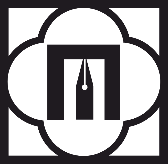 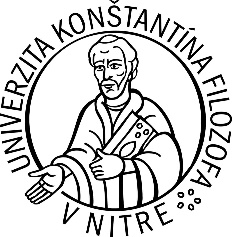 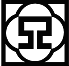 Katedra pedagogiky pedagogickej faKULTyaúSTAV EKONOMIKY A MANAžMENTU fAKULTy PRíRODNýCH VIEDpredstavujú nové akreditované študijné programyMANAžMENT VZDELáVANIA A VEREJNEJ  SPRáVY(Bc. a Mgr. – denná a externá forma)Hlavný odbor: Učiteľstvo a pedagogické  vedy (pôvodne Andragogika)Vedľajší  odbor: Politické  vedy (pôvodne: Verejná politika a verejná  správa)BENEFIT pre záujemcovrozšírená ponuka reálnych možností uplatnenia absolventov na trhu práce získaním kvalifikácií až z dvoch študijných odborov súčasne, ktoré sú  v plnom súlade s aktuálnym katalógom pracovných činností, Národnou sústavou povolaní SR a ďalšími legislatívnymi predpismi.komu sú študijné programy určené - výber  pedagogickým a odborným zamestnancom (potenciálnym riaditeľom a vedúcim zamestnancom) a súčasným riaditeľom a vedúcim zamestnancom, ktorí ešte neabsolvovali funkčné vzdelávanie ani funkčné inovačné vzdelávanie (náhrada za základný modul a rozširujúce moduly);súčasným riaditeľom, vedúcim pedagogickým a vedúcim odborným zamestnancom, ktorí ešte neabsolvovali funkčné inovačné vzdelávanie (iba funkčné vzdelávanie);absolventom stredných škôl...Uplatnenie absolventov – výbermanažérske  pozície na všetkých úrovniach v systéme riadenia školstva, škôl a školských zariadení s rôznou zriaďovateľskou pôsobnosťou (verejná správa, resp. štátna správa, samospráva, ak aj v ďalších oblastiach verejnej správy...);manažérske pozície v inštitúciách zabezpečujúcich vzdelávanie dospelých (profesijné, podnikové a celoživotné vzdelávanie...);manažérske a špecializované pozície v oblasti profesijného vzdelávania a manažmentu ľudských zdrojov na všetkých úrovniach;manažérske pozície v personálnych a headhuntingových agentúrach...DȎležité  termínyPodanie prihlášky Bc. štúdium: do 31.3.2020Podanie prihlášky na Mgr. štúdium: do 30.4.2020Adresa na zasielanie prihlášok:Univerzita Konštantína Filozofa v NitrePedagogická  fakultaŠtudijné oddelenieDražovská cesta 4949 74 NitraDeň otvorených dverí na Pedagogickej fakulte UKF: 21.11.2019 a 13.02.2020Konkrétne informácie o podmienkach       a spôsobe prijímacieho konaniasú zverejnené na webových stránkach UKF v Nitre a Pedagogickej fakulty UKF v NitreKontakt v prÍpade bližších informácií      www.kpg.pf.ukf.sk (tel. +421 905 525 166; +421 37 6408 250;)      www. uem.fpv.ukf.sk (tel. +421 37 6408 745; +421 37 6408 725)Bakalárske štúdium (Bc.)Uplatnenie absolventov - výberV rámci študijného programu Manažment vzdelávania a verejnej správy (1. stupeň) získajú  študenti široké možnosti uplatnenia na manažérskych pozíciách v oblasti formálnej (ďalšie profesijné vzdelávanie), neformálnej (záujmová edukácia vo voľnom čase dospelých) a informálnej výchovy a vzdelávania dospelých, ako aj na pozíciách riaditeľa, vedúceho pedagogického zamestnanca a vedúceho odborného zamestnanca (podmienka súladu s aktuálne platnými legislatívnymi normami a kvalifikačnými požiadavkami). Uvedené  štúdium umožňuje jeho absolventom vykonávať aj manažérske pozície na ďalších úrovniach riadenia školstva v rámci verejnej správy, t.j. štátnej správy, regionálnej a miestnej samosprávy...Absolventi ovládajú základy teórie a praxe manažovania výchovy a vzdelávania. Vedia uplatniť základné poznatky pedagogickej, psychologickej, sociologickej, ekonomickej, právnej a manažérskej vedy pri riešení problémov výchovy a vzdelávania dospelých na úrovni nižších manažérskych pozícií. Získajú spôsobilosť manažovať a organizačne zabezpečovať ďalšie vzdelávanie, využívať metódy výchovy a vzdelávania dospelých a ostatné nástroje andragogiky a manažmentu v profesijnom (napr. v podnikovom a celoživotnom vzdelávaní), v kultúrno-osvetovej a sociálno-výchovnej oblasti. Uvedeným štúdiom zároveň absolventi získajú  možnosti uplatnenia v rámci  VEDĽAJŠIEHO študijného odboru, ktoré im umožnia efektívne pôsobiť na nižších manažérskych pozíciách v jednotlivých podsystémoch verejnej správy (štátna správa, samospráva, verejno-právne korporácie), na všetkých úrovniach (národnej, regionálnej a miestnej). Dokážu samostatne riešiť požadované pracovné činnosti, samostatne vykonávať analýzy a prijímať adekvátne rozhodnutia. Dokážu efektívne spolupracovať s predstaviteľmi ostatných odvetví verejného sektora pri príprave koncepčných, strategických a metodických materiálov. V uvedenom kontexte sú absolventi 1. stupňa štúdia kompetentní: Teoretické vedomosti (výber)Poznať podstatné fakty, pojmy a princípy zo základov teórie a praxe edukácie dospelých a majú schopnosť ich uplatniť v procese manažovania rôznych oblastí vzdelávania, škôl, školských zariadení a školstva;Aplikovať základné poznatky pedagogiky, psychológie, sociológie, legislatívy, ekonomiky, marketingu a manažmentu pri riešení problémov edukácie dospelých;Aplikovať základné teoretické pojmy z oblasti verejnej politiky a verejnej správy v kontexte politicko-administratívneho priestoru Európskej únie;Chápať podstatu a úlohy verejnej politiky a verejnej správy v demokratickom štáte;Poznať a chápať priority a problémy verejnej politiky a verejnej správy...Praktické schopnosti a zručnosti (výber)Manažovať procesy diagnostikovania edukačných potrieb dospelých v oblasti profesijnej, kultúrno-osvetovej a sociálnej andragogiky;Aplikovať poznatky z manažmentu vzdelávania do tvorby a realizácie projektov, personálneho manažmentu, strategického manažmentu, organizačného manažmentu, kontrolingu, marketingových aktivít, ako aj do procesu manažovania edukačných podujatí; Manažovať a spoluorganizovať ďalšie vzdelávanie, využívať metódy výchovy a vzdelávania dospelých i ďalšie nástroje andragogiky a manažmentu v profesijnom vzdelávaní, kultúrno-osvetovej a sociálno-výchovnej práci;Plánovať, organizovať a riadiť procesy a činnosti v jednotlivých subsystémoch verejnej správy;Aplikovať získané teoretické poznatky pri tvorbe strategických a metodických dokumentov na národnej, regionálnej i miestnej úrovni...Absolventi 1. stupňa majú možnosť pokračovať v magisterskom stupni štúdia v študijnom programe Manažment vzdelávania a verejnej správy.magisterské štúdium (Mgr.)Uplatnenie absolventov - výberŠtudijný program manažment vzdelávania a verejnej správy (2. stupeň) poskytuje absolventom široké možnosti uplatnenia v oblasti manažovania formálnej (profesijné, celoživotné a kontinuálne  vzdelávanie), neformálnej (záujmové vzdelávanie vo voľnom čase), ako aj  v oblasti  informálneho vzdelávania dospelých, s akcentom na zabezpečenie komplexného procesu projektovania, manažovania a realizácie rôznych formátov vzdelávacích programov pre zamestnancov vo verejnej správe, t. j. v štátnej správe, samospráve, verejných inštitúciách a v ďalších oblastiach národného hospodárstva napr. v podnikovej sfére, v bankovom a v súkromnom sektore, v oblasti cestovného ruchu, energetiky, zdravotníctva, športu, služieb zamestnanosti, v personálnych agentúrach, v sociálnych, kultúrno-osvetových a edukačných zariadeniach a ďalších. Absolventi sú spôsobilí vykonávať aj pozície riaditeľa, vedúceho pedagogického zamestnanca a vedúceho odborného zamestnanca (podmienka súladu s aktuálne platnými legislatívnymi normami a kvalifikačnými požiadavkami). Uvedeným štúdiom zároveň absolventi získajú  možnosti uplatnenia v rámci  VEDĽAJŠIEHO študijného odboru ako manažéri na ďalších úrovniach riadenia školstva v rámci verejnej správy, ktorej súčasťou sú inštitúcie štátnej správy, samosprávy a verejnoprávne inštitúcie. Môžu pracovať tiež na riadiacich pozíciách v rámci stredného a vyššieho stupňa riadenia  miestnej, regionálnej i národnej úrovne v rámci jednotlivých subjektov verejnej správy. Dokážu efektívne a  samostatne riadiť pracovné kolektívy a prijímať adekvátne rozhodnutia. Absolventi sú schopní efektívne prepájať získané teoretické poznatky s praxou a tieto využívať v rámci socio-ekonomického rozvoja na jednotlivých úrovniach verejnej správy.V uvedenom kontexte sú absolventi 2. stupňa štúdia kompetentní: Teoretické vedomosti (výber)Samostatne analyzovať a riešiť problémy andragogickej teórie, profesie a praxe s akcentom na problematiku  manažmentu vzdelávania, resp. škôl, školských zariadení a školstva;  Poznať a identifikovať cieľové skupiny andragogiky so zámerom manažovať procesy profesijného, záujmového a informálneho vzdelávania dospelých;Navrhnúť inovácie a strategicko-koncepčné zmeny  imple-mentovať do rôznych formátov vzdelávacích programov  v rámci verejného  sektora a národného hospodárstva; Orientovať sa v andragogickej problematike v kontexte medzi-národných súvislostí;Uplatniť základné výskumné metódy, postupy a procedúry pri vedeckom poznávaní, interpretovaní, vyhodnocovaní a expe-rimentálnom pretváraní vzdelávacej reality dospelých;Poznať koncept manažérskeho, socializačného, kultúr-neho, výchovného a didaktického procesu v širších súvislostiach, rešpektujúc požiadavky systémov manažérstva kvality;Poznať legislatívne zázemie ďalšieho vzdelávania, celoživotného vzdelávania, sociálno-edukačnej starostlivosti a kultúrno-výchovnej práce s akcentom na dospelých;Poznať princípy tvorby, projektovania a modifikácie edukačného prostredia dospelých;Aplikovať získané teoretické vedomosti z oblasti verejnej správy s akcentom na tvorbu a posudzovanie návrhov strategických dokumentov plánov, koncepcií a projektov v jednotlivých oblastiach verejnej správy a verejného sektora;Využívať teoretické vedomosti na prehĺbenie vedomostí a nado-budnutie zručností a návykov z oblasti manažovania verejnej správy;Prinášať inovatívne riešenia a implementovať ich do praxe...Praktické schopnosti a zručnosti (výber)Aplikovať poznatky z manažmentu vzdelávania do procesu tvorby a realizácie projektov, personálneho manažmentu, strategického manažmentu, organizačného manažmentu, marketingu, kontrolingu, ako aj do procesu manažovania edukačných podujatí; Uplatniť koncepčné, manažérske a metodické schopnosti v zameraní na edukáciu dospelých a manažovať procesy diagnostikovania edukačných potrieb dospelých; Plánovať, manažovať a organizovať vzdelávanie vo verejnej správe a ďalších odvetviach národného  hospodárstva;  Aplikovať obsah manažérskych funkcií do procesu manažovania škôl, školských zariadení a školstva; Aplikovať v praxi  metodiku personálneho a projektového manažmentu, marketingu, ako aj kontrolingu, rešpektujúc požiadavky jednotlivým modelov zabezpečovania kvality vzdelávania; Efektívne manažovať pracovné tímy, identifikovať problémy a uplatňovať v praxi metódy sebariadenia a sebarozvoja.Manažovať konkrétne vzdelávacie programy; Efektívne komunikovať svoje poznanie na úrovni príslušnej komunity; Efektívne využívať dostupné nástroje v rámci e-governmentu; skúmať príčiny regionálnych disparít a navrhovať ich možné riešenia v rámci miestnej, regionálnej a národnej úrovne;Poznať metódy a postupy tvorby strategických dokumentov jednotlivých subjektov verejného sektora. Absolventi 2. stupňa majú možnosť pokračovať v doktorandskom študijnom programe študijného odboru Učiteľstvo a pedagogické  vedy. V zmysle aktuálne platnej legislatívy majú absolventi 1. a 2. stupňa štúdia aj tieto ďalšie možnosti uplatnenia sa v praxi: manažérske pozície so zameraním na zabezpečovanie procesu vzdelávania dospelých napr. manažovanie, projektovanie, organizovanie a koordinácia celoživotného vzdelávania zamestnancov v podnikoch, firmách, bankovom a súkromnom sektore, vo verejnej správe (inštitúcie štátnej správy, samosprávy, verejnoprávne inštitúcie) na úsekoch školstva, kontrolingu, personalistiky, resp. manažmentu ľudských zdrojov, všeobecnej vnútornej správy, marketingu a pod.; môžu riadiť a vykonávať samostatnú vnútornú kontrolnú činnosť vrátane vyhodnocovania výsledkov kontroly alebo vybavovania podaní a sťažností; v rámci samosprávy tvoriť koncepčné, metodické a analytické materiály na úrovni obcí, miest a VÚC; vykonávať odbornú činnosť na úseku regionálneho rozvoja; pôsobiť ako manažéri pre oblasť odmeňovania a benefitov; stratégie a plánovania parlamentnej a vládnej agendy; ako analytici v oblasti organizácie práce; môžu vykonávať manažérske pozície v personálnych agentúrach; pozíciu špecialistov na úseku personalistiky (napr. vykonávanie personálneho marketingu, výber, prijímanie a umiestňovanie zamestnancov, hodnotenie zamestnancov a pod.); v oblasti výchovy a vzdelávania zamestnancov a starostlivosti o zamestnancov; v oblasti vzdelávania a rozvoja ľudských zdrojov; môžu vykonávať lektorskú a školiacu činnosť vrátane účasti na overovaní získaných vedomostí na účely vydania osvedčenia; môžu tiež vykonávať štátnu službu v štátnozamestnaneckom pomere v služobnom úrade a na mnohých ďalších pracovných pozíciách.Tešíme sa na vás 